Theories of Emotion FlowchartDirections: Using these three theories, create a flowchart/graphic organizer of them to help you study. Grading Criteria: Must include description/definition of 3 theories (probably within your flowchart): James- Lange Theory, Cannon-Bard Theory, Schachter’s Two Factor TheoryMust create an original example for each theoryMust use color (color boxes will help your brain remember)On back:  which do you most agree with?  Explain why? Total Points: 15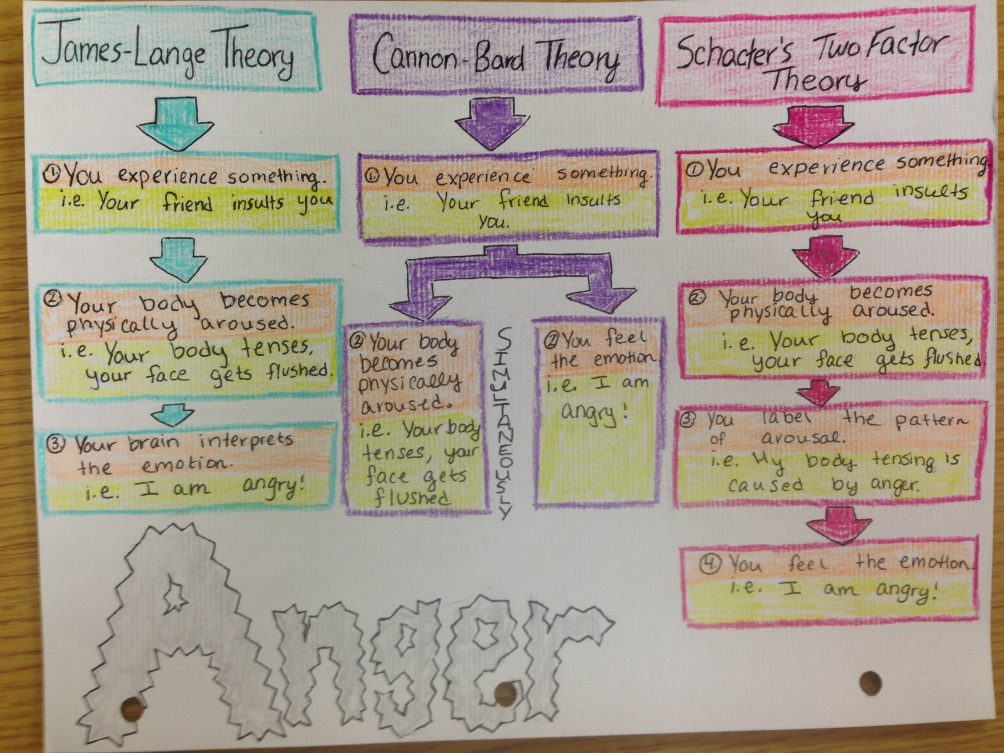 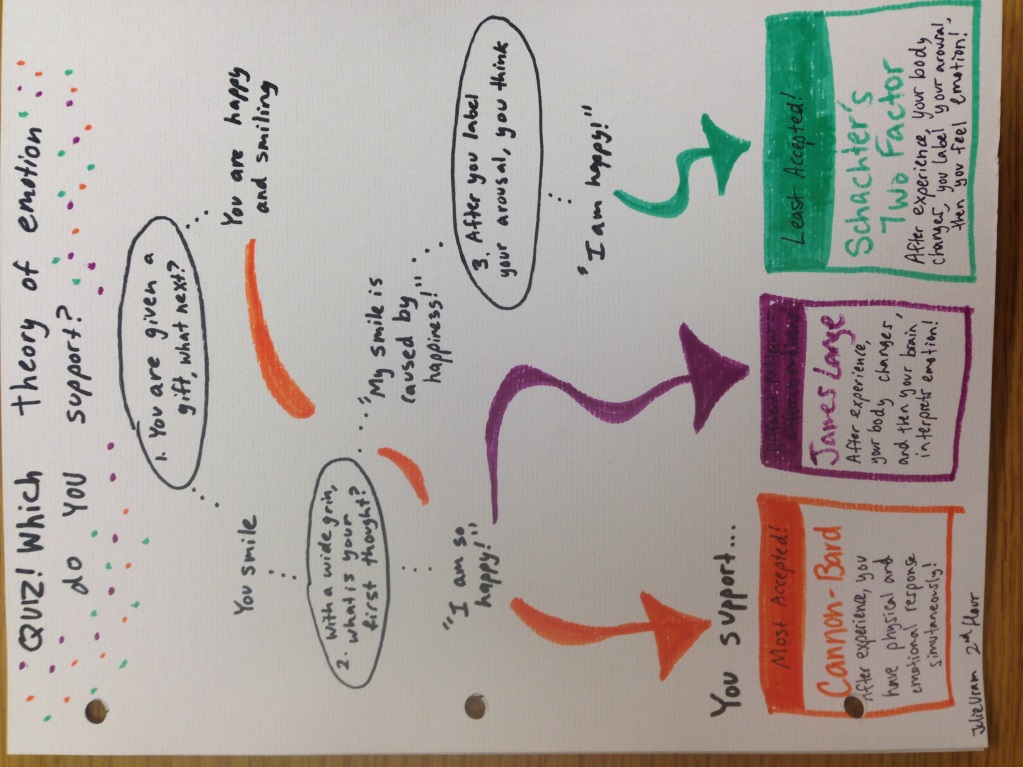 